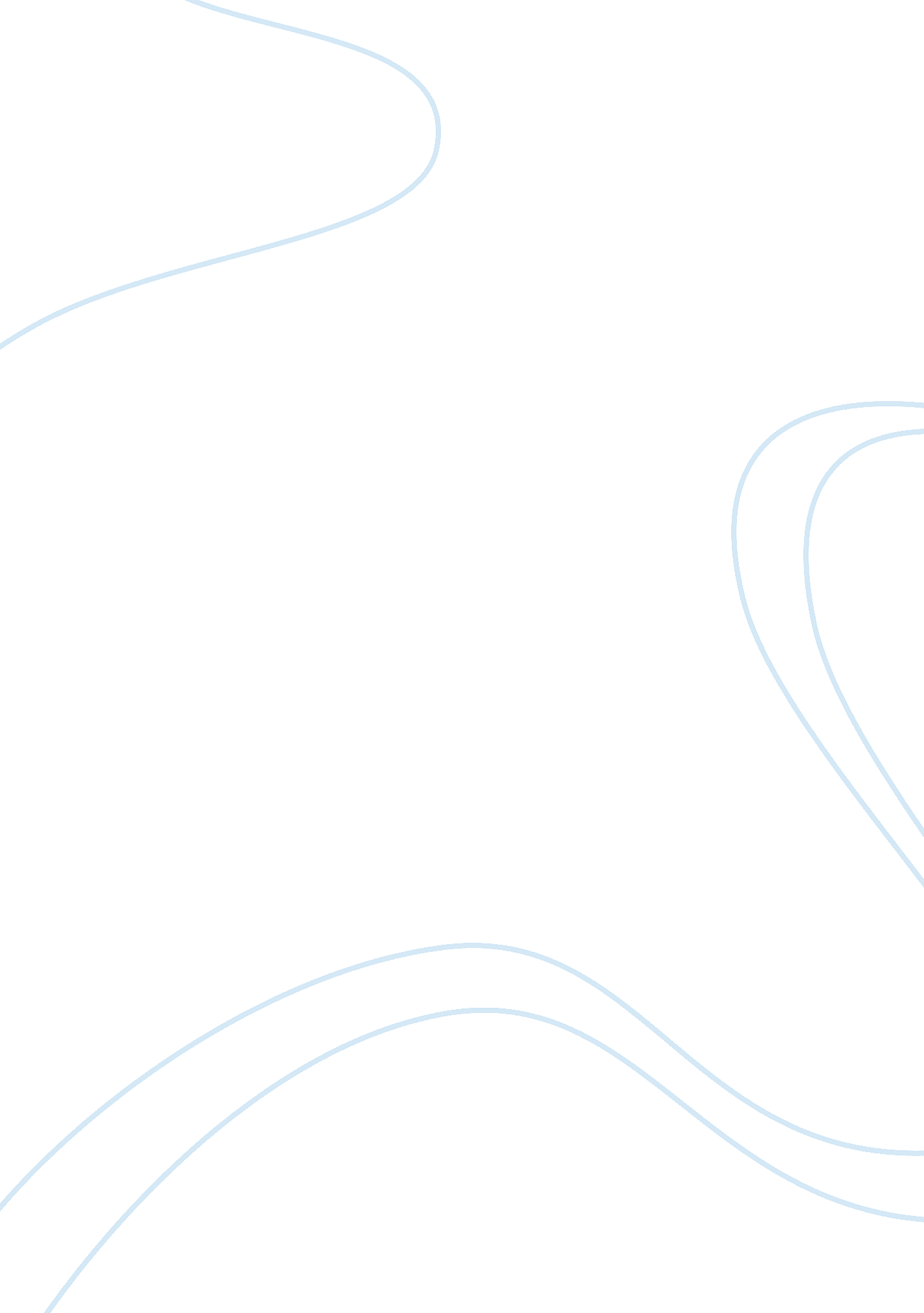 Example of essay on biblical worldviewReligion, God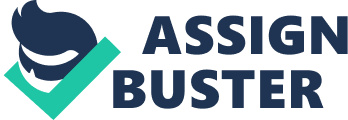 God created human beings to work, and He has authority over humans to perform duties to the extent they are capable. In the first book of the Bible, God creates work into the real meaning of humanity. He creates human beings in his own image, and God himself is a worker. He places Adam in the garden of Aden for the reason of working it. In different parts of the scripture, God commands humans to work to their level best. Work carries on through to the end of the Bible. Having been created in the image of God, accountants tend to carry out work according to such a way that they portray the fact that they are created in the likeness of the God. 
Accountants are to some extent creative and relational. In view of the fact that all human beings are created in the image of God, this illustrates that human beings have the likeliness of God, who is creative. People working in the field of accounting tend to be creative and come up with new ideas in the workplace in order to increase revenue of the company. Those people working in this field think of new ideas in order to serve both the customers and the company in a satisfactory and honest manner. 
In the book of Genesis, it reveals that God is creative because it states that, in the beginning, God created the heavens and the earth. On the other hand, human beings are created in the image of God thus should be creative just like God himself. Just like how God creates the world and the heavens from nothing, an accountant should be creative within the financial departments in order to be able to run the organization smoothly. They should be able come up with ways of cutting down the costs and also focus on how to benefit the organization as well as the people they serve. All human beings have the ability to create things since they are all made in the likeness of a creative God. 
Accountants should be relational because even God, who created human beings in his own image, is relational. At the beginning as God was creating mankind, He states in the book of Genesis chapter 1 verse 26 “ let us make man in our own image, in our likeness. It is not good for a man to be alone” That statement shows God was not alone and that He had that togetherness in the same nature of God. The same spirit of God is relational, and that vital quality has been imprinted on all human beings. Most of those people working in the field of accounting tend to forget the importance of building good relationship with their coworkers thus resulting in poor working outcomes in the organization’s returns. Those working in the field of accounting should relate well with their fellow colleagues because they are created in the image of God. A good relationship among work mates improves the efficiency and accuracy in all financial dealings because they are able to interact well thus helping each other whenever needed. 
In the book of Genesis, it states that God created mankind on the sixth day and in His own image and likeness. He gave man responsibility for all the animals on the land, air, land and the earth as a whole. An accountant should be held accountable for everything done in the work place. He should be responsible for all the financial statements and every other job he performs during the duration he is at work. In Genesis, when God created man, He commanded the man not to eat the fruit from the tree of the knowledge of good and evil because if he eats he will die. Just like there are natural rules which preside over the world, universal moral actions preside over the behavior of human beings. An accountant should deal with the money responsibly, and not to steal nor use it inappropriately. 
When performing the role of an accountant, most of the job entails dealing with money that might tempt a person to steal or even cause a fraud in his favor. It requires a responsible and trustworthy person to be able to perform an excellent job in the department of accounts. Accountants should not commit fraud or even steal money that belongs to the company or his colleagues since it is well stated in the Ten Commandments under book of Exodus that we should not steal. The Ten Commandments were given by God for human beings to live by them, and since God created human beings in His own image then they should live according to God’s will. 
God is rational, and since accountants and all other human beings are created in His own image, they should be rational too. This is revealed in the book of Acts through Paul’s capability to appeal to reason and also this shows that human beings are created in the image of God. God operates by the laws of reason thus He is a rational being. Accountants should also be rational while performing their duties because only human beings have the capability for rational thinking. An accountant is supposed to be aware of his surroundings and be able of changing them. He should have the capability to be in charge of his natural drives for higher purposes. 
In the book of Genesis, God created the man last of all the creatures He created. The historical account in the bible of the manner Adam and Eve were created affirms that God created the first man and woman in His own image. The image of God belief is essential to a biblical understanding of the nature of the human beings. It reveals who human beings are and what is expected of them. God created man on the last day of his all creations and he was created different from all other creatures up till today. Creating the man in His own image, it was both an honor and an act of kindness to him. When God created man, He gave him responsibility for all living and non-living things on the earth. In the field of accounting, this clearly shows that accountants should be responsible while dealing with money. 
When human beings fully get to understand what it means to be created by God in His own image, they are at once hit with the greatness of their capabilities. To be entirely human is to fully imitate God’s creative, relational, rational, moral and purposeful capabilities and to do so whole heartedly. In addition, even though all human beings possess Godlike capabilities, every human being can express them differently because God’s image has been imprinted on each of human beings. Accountants have the capability to perform their duties just as God would want them to be done since they are created in his own image. Reference Hooke, S. H. (1982). The Bible in basic English. Cambridge: Cambridge University Press. 